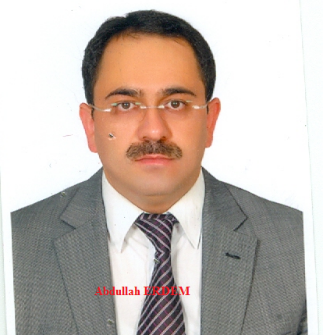 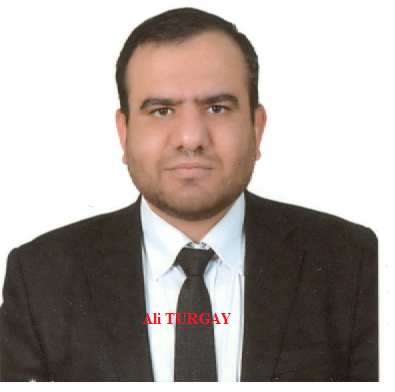 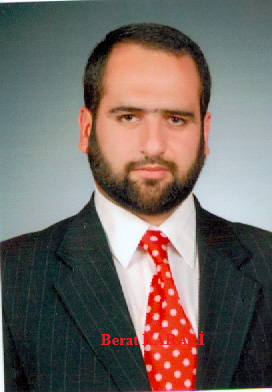 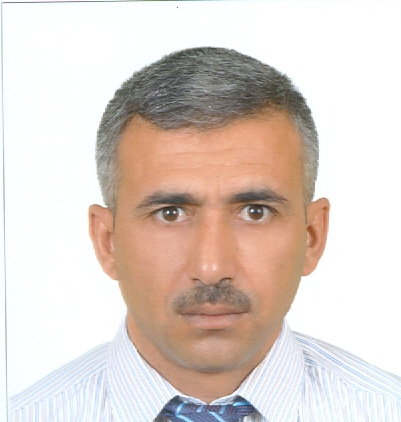 Abdullah ERDEMAli TURGAYBerat KARALİİrfan AYIK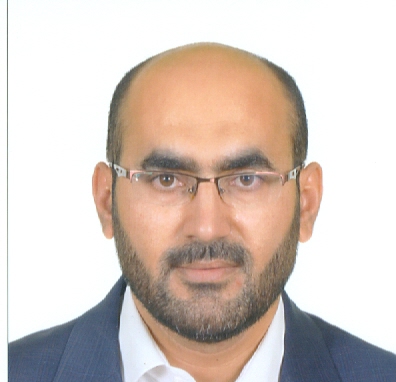 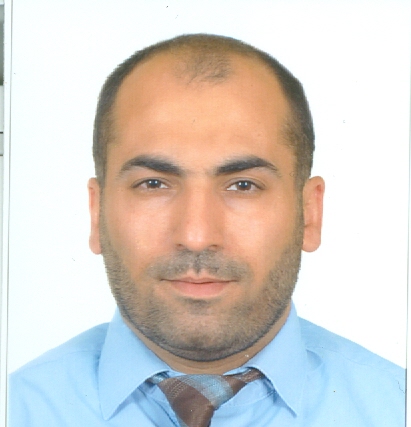 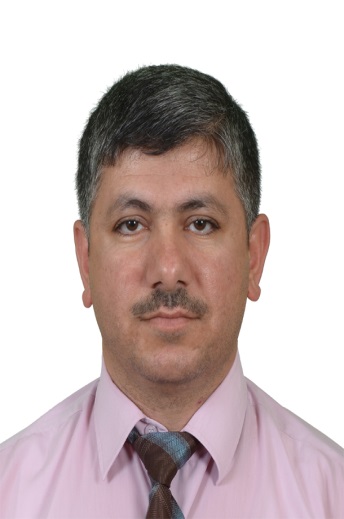 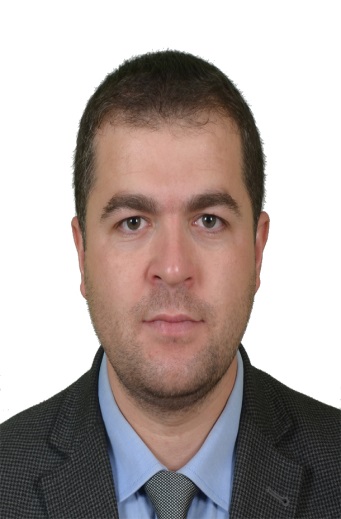 Mahmut KAYANurullah ORUÇSaygun TOYGARSüleyman ESEN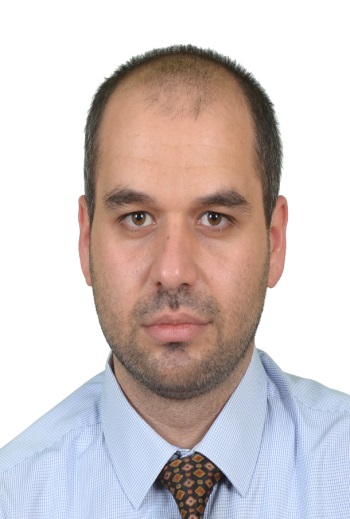 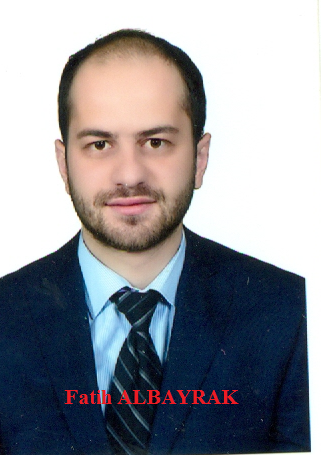 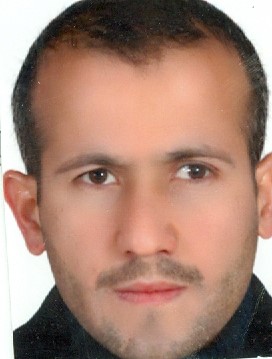 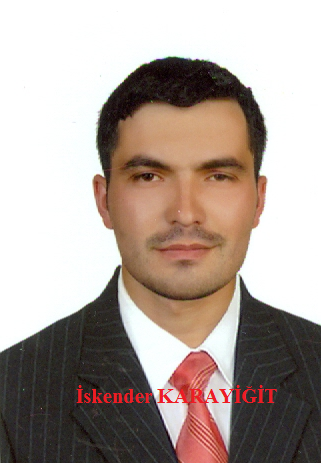 Aslan GÜLAYFatih ALBAYRAKHasan AKSOYİskender KARAYİĞİT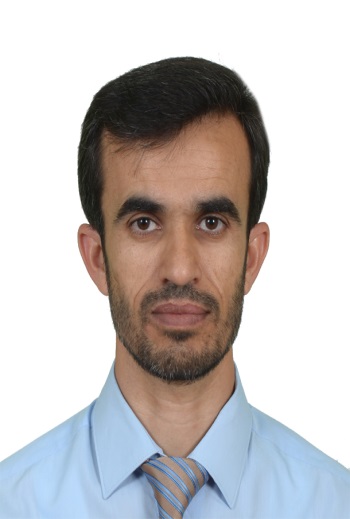 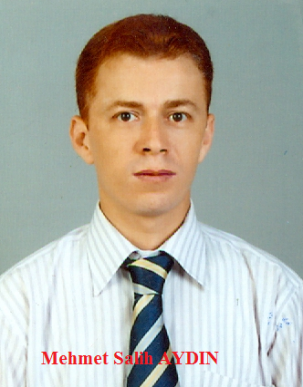 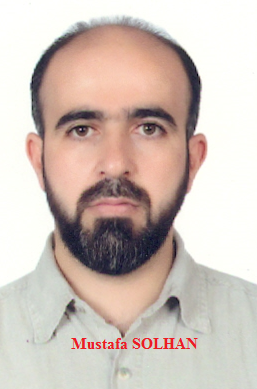 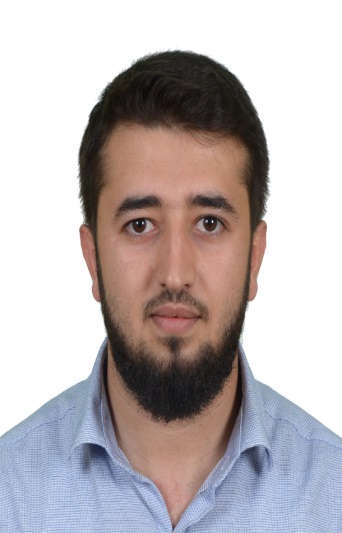 Mahmut SEYHANMehmet Salih AYDINMustafa SOLHANRıdvan YILDIZ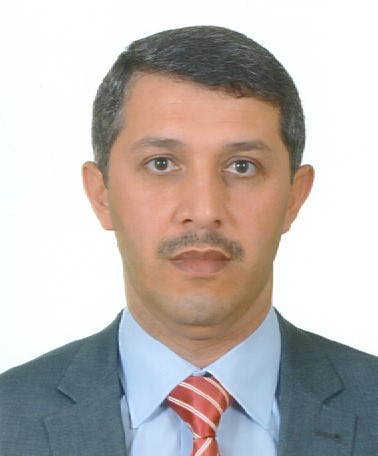 Süleyman CAN